Инструкция по загрузке данных в сводный каталогЗаходим в подсистему «Рабочий стол», или «Каталогизация и электронный каталог» - «Работа со сводным электронным каталогом»: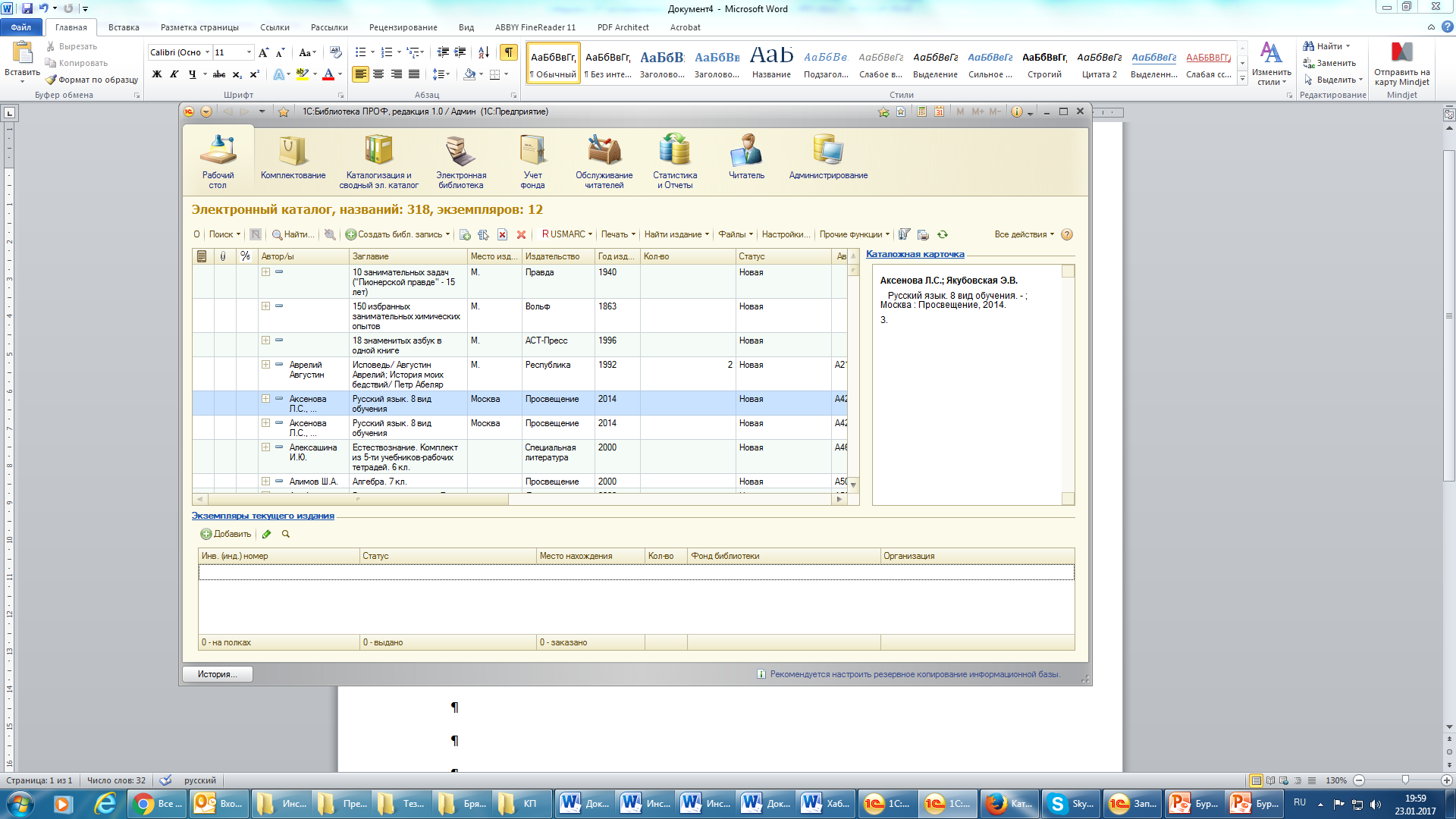 Меню RUSMARC – Импорт из файла в формате ISO 2709: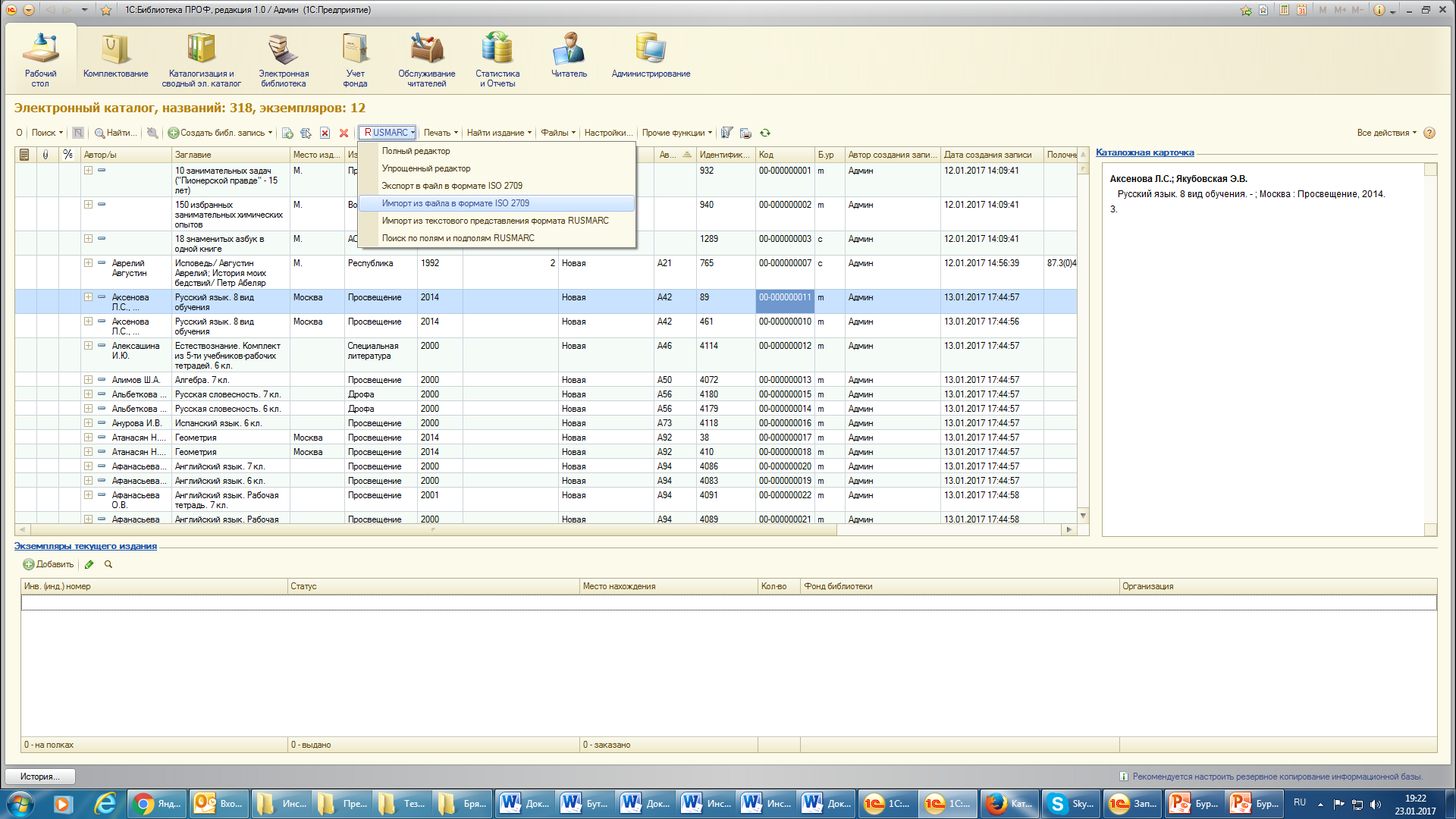 В открывшейся форме необходимо установить следующие опции:- «Имя ISO файла» - указать путь к загружаемому файлу- «Кодировка» = windows-1251- «Статус новых библ.записей» = «Новые»- «Статус библ.записей с ошибками» = «С ошибками RM»- «Не проверять на ошибки RM» = Истина- «Загружать несмотря на ошибки» = Истина- «При обнаружении дублей создавать новые библ.записи» = Истина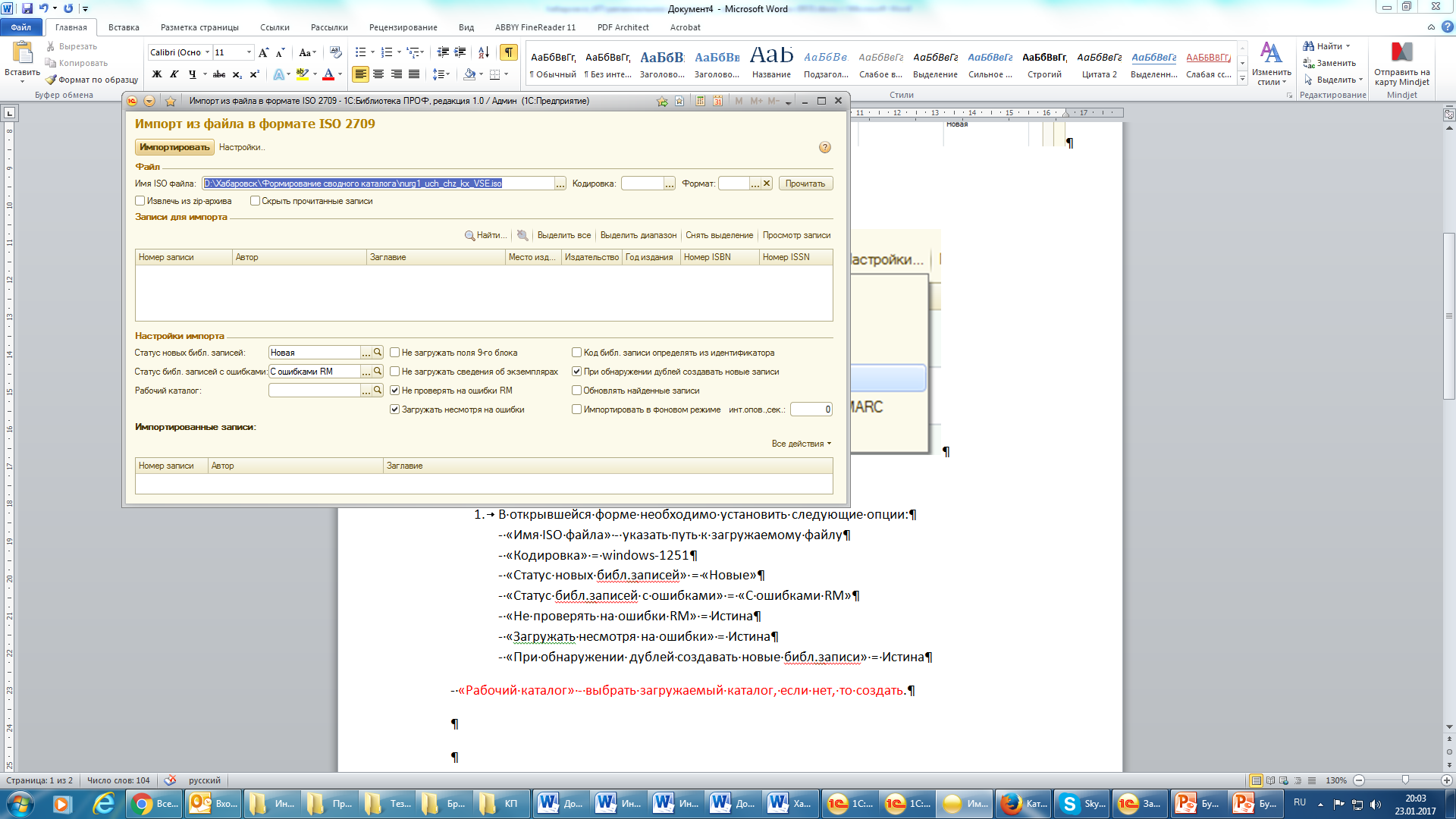 И указать рабочий каталог (тот, в который будут загружаться записи).Далее необходимо нажать кнопку Прочитать.После прочтения необходимо нажать кнопку Настройки и установить следующие параметры: - Источник поступления -> Источник комплектования = «Ввод остатков» - Запись в Книге суммарного учета -> КСУ: если все записи загружаемого каталога принадлежат одной библиотеке, то выбрать значение по умолчанию - «Запись в Книге суммарного учета -> Не проверять номер записи в КСУ» в колонке «Значение по умолчанию» выбрать «Да»- «Получатель -> Организация»  - выбрать организацию - «Получатель -> Фонд библиотеки» - выбрать фонд библиотеки - Получатель -> Инвентарная книга» - выбрать инвентарную книгу. - «Получатель -> Место хранения» - выбрать место хранения- «Получатель -> Дата документа "Поступление в Фонд"» в колонке «Значение по умолчанию» указать ту дату, от которой требуется сформировать документ - Издание – Цена – указать поле 852m и установить Из поля экземпляров - Издание – Количество – указать поле 852t и установить Из поля экземпляров- Инв.номер – 852 n и установить Из поля экземпляровДалее нажать кнопку Записать и закрыть.В обработке импорта выделить все записи и нажать Импортировать.Далее необходимо перепровести все созданные документы «Поступление в фонд».